AppendixResult of stopping test on a model (Voorde, 1974)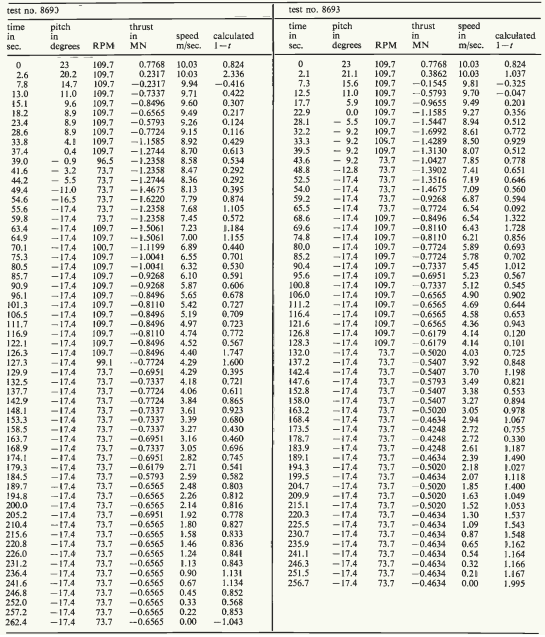 